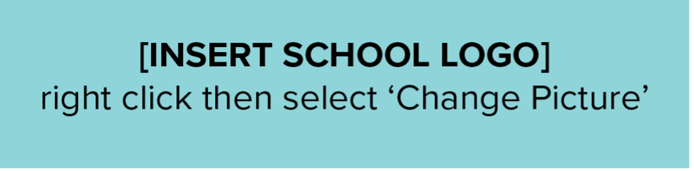 [INSERT SCHOOL] Student Home Digital Citizenship AgreementThis is a guide to support you and your family at home. It doesn’t need to be returned to your school.When using technology and devices at home I will always be a good digital citizen. 
This means that:I will always ask someone in my whānau or trusted adult before I use any technology, whether it is my own or a shared device.I understand where I am allowed to access technology [type of device]	  in these places 	I will always use technology to communicate with others in positive and meaningful ways. Before I post, share, or communicate I will always ask:IS IT SAFE? IS IT TRUE? IS IT NECESSARY? IS IT KIND?If I answer ‘NO’ to any of these questions, I will NOT post, share, or communicate.I can build trust while using digital devices by:Only using my school email account that was assigned to email my teacherTurning off or taking a break from the device when I’m told.Charging and storing the device in a safe and agreed area.Only going onto sites that have been agreed on with my familyThese will include the Learning Platforms [name platforms] provided by my teacher and 
may also include [insert initiatives] provided by the school.If I see or hear about something online that is harmful or dangerous, I will let my mum/ dad/grandparent know. This person/people may decide to contact my schoolor Netsafe for support.Signed: 		Date: 		
Child/Children		
Trusted adult in my whānau